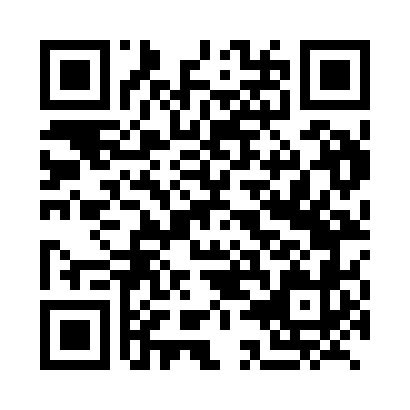 Prayer times for Borama, SomaliaWed 1 May 2024 - Fri 31 May 2024High Latitude Method: NonePrayer Calculation Method: Muslim World LeagueAsar Calculation Method: ShafiPrayer times provided by https://www.salahtimes.comDateDayFajrSunriseDhuhrAsrMaghribIsha1Wed4:375:5012:043:196:197:282Thu4:365:5012:043:196:197:283Fri4:365:4912:043:196:197:284Sat4:365:4912:043:206:197:285Sun4:355:4912:043:206:197:296Mon4:355:4812:043:216:207:297Tue4:345:4812:043:216:207:298Wed4:345:4812:043:226:207:309Thu4:345:4812:043:226:207:3010Fri4:335:4712:043:226:207:3011Sat4:335:4712:043:236:207:3012Sun4:325:4712:043:236:217:3113Mon4:325:4712:043:246:217:3114Tue4:325:4712:043:246:217:3115Wed4:315:4612:043:246:217:3216Thu4:315:4612:043:256:217:3217Fri4:315:4612:043:256:227:3218Sat4:315:4612:043:256:227:3319Sun4:305:4612:043:266:227:3320Mon4:305:4612:043:266:227:3321Tue4:305:4612:043:276:227:3422Wed4:305:4512:043:276:237:3423Thu4:305:4512:043:276:237:3424Fri4:295:4512:043:286:237:3525Sat4:295:4512:043:286:237:3526Sun4:295:4512:043:286:247:3527Mon4:295:4512:053:296:247:3628Tue4:295:4512:053:296:247:3629Wed4:295:4512:053:306:257:3630Thu4:295:4512:053:306:257:3731Fri4:295:4512:053:306:257:37